Publicado en Monzón el 28/12/2017 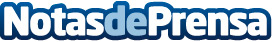 Informática Ingenia ofrece un ERP específico para empresas instaladoras y mantenedoras de extintoresDe la mano de AHORA, Informática Ingenia brinda la oportunidad de implementar y realizar el mantenimiento de un nuevo software de gestión y facturación especialmente dirigido a compañías que ofrecen sistemas de protección contra incendiosDatos de contacto:Montserrat García CastillónComunicación Marketing MNota de prensa publicada en: https://www.notasdeprensa.es/informatica-ingenia-ofrece-un-erp-especifico_1 Categorias: Nacional Aragón Software Seguros Consumo http://www.notasdeprensa.es